Domanda per l’iscrizione all’elenco dei soggetti candidati ad offrire i servizi a supporto delle competenze genitoriali e dell’aumento del benessere del bambino nell’ambito dell’iniziativa “Dote infanzia” - DGR 2599/2019(in forma di dichiarazione sostitutiva di atto notorio, art.47 D.P.R. 445/2000)Il Sottoscritto 	nato a 	il 	residente a 	( ) CAP 	via 	n. 	in qualità dilegale rappresentante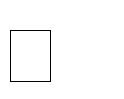 soggetto delegato (allegare delega)dell’Ente (denominazione Ente):  	con sede legale nel Comune di 	( ) CAP  	via 	n.  	CF 	PARTITA IVA  	Indirizzo PEC:  	Indirizzo email del referente:  	DICHIARAdi essere Ente (selezionare la casistica)Privato ProfitPrivato Non profitPubblicoEnte accreditato quale unità d’offerta sociale o sociosanitaria in regolare esercizioSi 	(indicare tipologia di servizio)Nodi avere sede legale e/o operativa in Lombardiadi essere iscritto al seguente registro 	 con numero  	di svolgere attività nel settore di pertinenza del servizio per il quale si presenta candidatura da almeno due anni;(solo per gli enti che si candidino ad offrire tipologie di servizi 1 e 2) di impiegare figure professionali con idonea qualifica professionale rispetto al servizio per il quale si presenta candidatura attestate da una breve scheda descrittiva (da allegare - max 1 cartella word);di impiegare personale nel rispetto del/i C.C.N.L. vigenti e delle leggi che regolamentano i rapporti di lavoro;di rispettare la normativa in materia di protezione dei dati personali (Regolamento Europeo sulla protezione dei dati personali 2016/679, dal D.lgs. 30 giugno 2003, n. 196 e dal D.lgs. 10 agosto 2018, n. 101);che il/i soggetto/i titolare/i di cariche sociali attualmente in carica, è/sono:che l’Ente non si trova nelle cause di esclusione sotto riportate previste dall’art. 80 del D. Lgs.50/2016 ed in particolare:DICHIARAdi essere a piena e diretta conoscenza che nessuno dei soggetti specificati al c. 3 dell’art. 80, e sopraindicati ai numeri 2, 3 e 4, ha/hanno riportato condanna con sentenza definitiva o decreto penale di condanna divenuto irrevocabile, oppure sentenza di applicazione della pena su richiesta ai sensi dell’articolo 444 del codice di procedura penale, per uno dei seguenti reati:delitti, consumati o tentati, di cui agli articoli 416, 416-bis del codice penale ovvero delitti commessi avvalendosi delle condizioni previste dal predetto art. 416-bis ovvero al fine di agevolare l’attività delle associazioni previste dallo stesso articolo, nonché per i delitti, consumati o tentati, previsti dall’art. 74 del D.P.R. 9 ottobre 1990, n. 309, dall’art. 291-quater delD.P.R. 23 gennaio 1973, n. 43 e dall’art. 260 del D.Lgs. 3 aprile 2006, n. 152, in quanto riconducibili alla partecipazione a un’organizzazione criminale, quale definita all’articolo 2 della decisione quadro 2008/841/GAI del Consiglio;delitti, consumati o tentati, di cui agli articoli 317, 318, 319, 319-ter, 319-quater, 320, 321, 322, 322-bis, 346-bis, 353, 353-bis, 354, 355 e 356 del codice penale nonché all’art. 2635 del codice civile;b-bis) false comunicazioni sociali di cui agli articoli 2621 e 2622 del codice civile;c)frode ai sensi dell’art. 1 della convenzione relativa alla tutela degli interessi finanziari delleComunità europee;d)delitti, consumati o tentati, commessi con finalità di terrorismo, anche internazionale, e dieversione dell’ordine costituzionale reati terroristici o reati connessi alle attività terroristiche;delitti di cui agli articoli 648-bis, 648-ter e 648-ter.1 del codice penale, riciclaggio di proventi di attività criminose o finanziamento del terrorismo, quali definiti all’art. 1 del D. Lgs. 22 giugno 2007, n. 109 e successive modificazioni;sfruttamento del lavoro minorile e altre forme di tratta di esseri umani definite con il D. Lgs. 4 marzo 2014, n. 24;ogni altro delitto da cui derivi, quale pena accessoria, l'incapacità di contrattare con la pubblica amministrazione;ovvero, con riferimento a quanto soprache (1) 	è incorso in condanne, con sentenze passate in giudicato, o emesso decreto penale di condanna divenuto irrevocabile, oppure sentenza di applicazione della pena su richiesta ai sensi dell’art. 444 C.P.P., e precisamente:(2)e che l’Ente ha dimostrato una completa ed effettiva dissociazione dalla condotta penalmente sanzionata;Indicare nome e cognome del soggettoVanno indicate tutte le condanne penali, ivi comprese quelle per le quali il soggetto abbia beneficiato della non menzione. Non è necessario indicare le condanne quando il reato è stato depenalizzato ovvero per le quali è intervenuta la riabilitazione ovvero quando il reato è stato dichiarato estinto dopo la condanna ovvero in caso di revoca della condanna medesima.di essere a piena e diretta conoscenza dell’insussistenza, ai sensi dell’art. 80, comma 2, D. Lgs. 50/2016, delle cause di decadenza, di sospensione o di divieto previste dall’articolo 67 del D.Lgs. 6 settembre 2011, n. 159 o di un tentativo di infiltrazione mafiosa di cui all’articolo 84, comma 4, del medesimo decreto per i soggetti attualmente in carica e sopraindicati ai numeri 3 e 5;di non aver commesso, ai sensi dell’art. 80, comma 4, D.Lgs. 50/2016, violazioni gravi, definitivamente accertate, rispetto agli obblighi relativi al pagamento delle imposte e tasse o i contributi previdenziali, secondo la legislazione italiana o quella dello Stato in cui sono stabiliti (per la definizione di violazioni gravi definitivamente accertate vedi art. 80, comma 4 del D.Lgs 50/2016);di non aver commesso gravi infrazioni debitamente accertate alle norme in materia di salute esicurezza sul lavoro nonché agli obblighi di cui all’articolo 30, comma 3 del D.Lgs. 50/2016;di non trovarsi in stato di fallimento, di liquidazione coatta, di concordato preventivo, salvo il caso di concordato con continuità aziendale, né di trovarsi in un procedimento per la dichiarazione di una di tali situazioni, fermo restando quanto previsto dall’articolo 110 del D.Lgs. 50/2016;di non aver commesso gravi illeciti professionali, tali da rendere dubbia la sua integrità o affidabilità;di non essere stato soggetto alla sanzione interdittiva di cui all’articolo 9, comma 2, lettera c) del decreto legislativo 8 giugno 2001, n. 231 o ad altra sanzione che comporta il divieto di contrarre con la pubblica amministrazione, compresi i provvedimenti interdittivi di cui all'articolo 14 del decreto legislativo 9 aprile 2008, n. 81CHIEDE PERTANTOdi essere inserito nell’elenco dei soggetti erogatori dei servizi rivolti a minori che compiono 4 anni nell’anno 2020 a supporto delle competenze genitoriali e dell’aumento del benessere del bambino dell’ambito dell’iniziativa “Dote infanzia” di cui all’allegato A della DGR 2599 punto “2a” - Bonus Serviziper il seguente servizio e le seguenti sedi operative:Servizi di consulenza, anche a domicilio, sulla gestione e l’educazione del bambinoAttività ludiche e artistico-creative per lo sviluppo socio-emotivo e cognitivo del minore (“gioco intelligente”) e per favorire il legame e la relazione supportiva genitore-bambino o caregiver- bambinoAttività ludiche in ambito creativo, musicale e sportivoAttività per il contatto con le lingue straniere e l’apprendimento linguistico precoceL’ente dichiara di essere consapevole di rendere tutte le precedenti dichiarazioni ai sensi dell’articolo 47 del D.P.R. 28/12/2000 n.445, e di essere consapevole delle responsabilità penali cui può andare incontro in caso di dichiarazione mendace o di esibizione di atto falso o contenente dati non rispondenti a verità, ai sensi dell’articolo 76 del D.P.R. 28/12/2000 n.445.Ai sensi e per gli effetti del Regolamento UE 2016/679, del D.lgs. 30 giugno 2003, n. 196 e dal D.lgs.10 agosto 2018, n. 101 si rimanda all’informativa sul trattamento dei dati personali allegata.Luogo e Data 	Il Legale Rappresentante o Soggetto delegato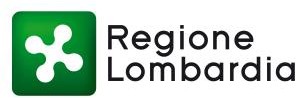 INFORMATIVA RELATIVA AL TRATTAMENTO DEI DATI PERSONALIIniziativa “Dote Infanzia” di cui alla DGR 2599/2019Prima che Lei ci fornisca i dati personali che La riguardano, in armonia con quanto previsto dal Regolamento Europeo sulla protezione dei dati personali 2016/679, dal D.lgs. 30 giugno 2003, n. 196 e dal D.lgs. 10 agosto 2018, n. 101, il cui obiettivo è quello di proteggere i diritti e le libertà fondamentali delle persone fisiche, in particolare il diritto alla protezione dei dati personali, è necessario che Lei prenda visione di una serie di informazioni che La possono aiutare a comprendere le motivazioni per le quali verranno trattati i Suoi dati personali, spiegandoLe quali sono i Suoi diritti e come li potrà esercitare.Finalità del trattamento dei dati personaliI Suoi dati personali (nome, cognome, mail e codice fiscale) sono trattati al fine dell’abilitazione dei referenti istruttoria e monitoraggio nel sistema informativo “Bandi On Line” nell’ambito dell’iniziativa “Dote Infanzia” di cui alla DGR 2599/2019.Modalità del trattamento dei datiIl trattamento è effettuato con l’ausilio di mezzi elettronici o comunque automatizzati e trasmessi attraverso reti telematiche.Il Titolare adotta misure tecniche e organizzative adeguate a garantire un livello di sicurezza idoneo rispetto alla tipologia di dati trattati.ProfilazioneRegione Lombardia non adotta alcun processo decisionale automatizzato, compresa la profilazione, di cuiall’articolo 22, paragrafi 1 e 4, del Regolamento UE n. 679/2016.Titolare del TrattamentoIl Titolare del trattamento è Regione Lombardia, nella persona del suo legale rappresentante pro-tempore con sede in Milano, Piazza Città di Lombardia n.1.Responsabile della Protezione dei dati (RPD)Il responsabile della protezione dei dati (DPO) è la dr.ssa Cristina Colombo nominata con deliberazione n. 294 del 28 giugno 2018.Facoltatività e obbligatorietà del consensoLa informiamo che, in mancanza del Suo consenso, non sarà possibile procedere al trattamento dei suoi datipersonali, quindi non sarà possibile procedere con l’abilitazione della sua utenza.Comunicazione e diffusione dei dati personaliI dati saranno comunicati a ARIA S.p.A. per abilitare il suo profilo personale nella piattaforma Bandi On Linenell’ambito dello specifico provvedimento per il quale sono forniti.I destinatari dei Suoi dati personali sono stati adeguatamente istruiti per poter trattare i Suoi dati personali, e assicurano il medesimo livello di sicurezza offerto dal Titolare.I Suoi dati personali non saranno diffusi.Tempi di conservazione dei datiNel rispetto dei principi di liceità, limitazione delle finalità e minimizzazione dei dati, ai sensi dell’art. 5 GDPR 2016/679, previo il Suo consenso libero ed esplicito espresso in calce alla presente informativa, i Suoi dati personali saranno conservati per il periodo di tempo necessario per il conseguimento delle finalità per le quali sono raccolti e trattati.Diritti dell'interessatoLei potrà esercitare i diritti di cui agli artt. da 15 a 22 del Regolamento UE 679/2016, ove applicabili con particolare riferimento all’art.13 comma 2 lettera B) che prevede il diritto di accesso ai dati personali, la rettifica. La cancellazione, la limitazione del trattamento, l’opposizione e la portabilità dei dati. Le sue Richieste per l’esercizio dei Suoi diritti dovranno essere inviate all’indirizzo di posta elettronica famiglia@pec.regione.lombardia.it o all’indirizzo Piazza Città di Lombardia, 1 - Milano all'attenzione della Direzione Competente Politiche per la Famiglia, Genitorialità e Pari Opportunità.Lei ha, inoltre, diritto di proporre reclamo all’Autorità di Controllo competente.Nome e cognomeData e luogo di nascitaCodice FiscaleIndirizzo di residenza (comprensivo di CAP e Comune)Carica rivestitaTitolo servizio (max 130 caratteri)Sede operativa diIndirizzoComuneTitolo servizio (max 130 caratteri)Sede operativa diIndirizzoComuneTitolo servizio (max 130 caratteri)Sede operativa diIndirizzoComuneTitolo servizio (max 130 caratteri)Sede operativa diIndirizzoComune